BAB III
ANALISA DAN PERANCANGANAnalisa PermasalahanAnalisa permasalahan yang dilakukan pada “Sistem Administrasi Gereja Paroki Ratu Rosari Kesatrian” Melalui observasi, wawancara serta serta contoh form yang dibutuhkan dalam prosespelayanan administrasi.Pendataan umat yang dilakukan pada gereja ratu rosari kesatrian dilakukan pada setiap wilayah(lingkungan),untuk melakukanpendataan umat baru maupun umat yang lama pertama-tama harus melaporkan diri ke ketua lingkungan bahwasanya umat berasal dan menetap pada wilayah administrasi dari Gereja Ratu Rosari, setelah disetujui oleh ketua lingkungan kemudian umat melengkapi segala persyaratan dokumen yang sudah ditentukan oleh pihak gereja, Setelah melengkapi dokumen atau lampiran sebagai syarat untuk mengisi formulir pendataan umat per kepala keluarga kemudian disisi dan nantiya form tersebut yang sudah diisi diberikan kepada sekretariat, untuk melakukan proses input data umat.Pendataan baptis yang dilakukan pada Gereja Ratu Rosari berdasarkan kategori usia seperti: pendaftaran baptis balita, pendaftaran baptis remaja, dan pendaftaran baptis  dewasa. Dalam prosespendaftaran baptis umat wajib melengkapi dokumen atau lampiran sebagai syarat untuk mengisi form pendaftaran baptis seperti kartu keluarga katolik. Setelah persyaratan yang dibutuhkan sudah lengkap kemudian mengisi formulir pendaftaran baptis, kemudian diserahkan ke sekretariat paroki untuk melakukan pesoses input data peserta baptis.Pendataan pernikahan yang dilakukan pada Gereja Ratu Rosari dilakukan berdasarkan prosedur yang sudah ditentukan oleh pihak Gereja seperti: Pendaftaran nikah dilakukan minimal 5 bulan sebelum pelaksanaan pernikahan. Setelah mendaftar pada buku pernikahan, tanggal pelaksanaan pernikahan langsung dibicarakan pada pastor yang yang memberkati. formulir pendaftaran pernikahan diserahkan minimal 4 bulan sebelum pelaksanaan pemberkatan pernikahan diserahkan ke sekretariat paroki dalam keadaan yang lengkap. Dokumen yang diperlukan adalah sebagai berikut: Formulir, surat baptis terbaru pria, surat baptis terbaru wanita, foto copy kk gereja pria, foto copy kk gereja wanita, foto copy sertifikat kursus pernikahan pria, foto copy sertifikat kursus pernikahan wanita, pas foto berdampingan  4x6, surat pelimpahan, surat dispensasi izin beda gereja, data saksi pernikahan gereja, hasil penyidikan kanonik, dan administrasi pernikahan.Pemecahan MasalahBerdasarkan analisa masalah yang ada, dapat dibuat sistem informasi  pada bidang pelayanan administrasi Gereja berbasis web. Sistem informasi berbasis web yang dibuat dapat digunakan oleh banyak perangkat (Multiplatform) seperti smartphone, komputer (personal computer) atau laptop sehingga memudahkan pihak Gereja dan  dalam menggunakan sistem ini.  Sistem informasi ini dibuat untuk membantu pelayanan administrasi Gereje seperti: pendataan umat, pendataan baptis, pendataan pernikahan serta pelaporan.IOFC Pendataan Umat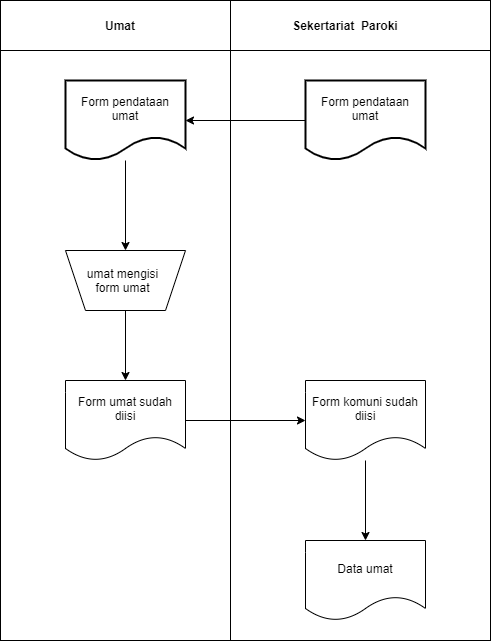 Gambar 3. 1 IOFC Pendataan umatIOFC Pendataan Baptis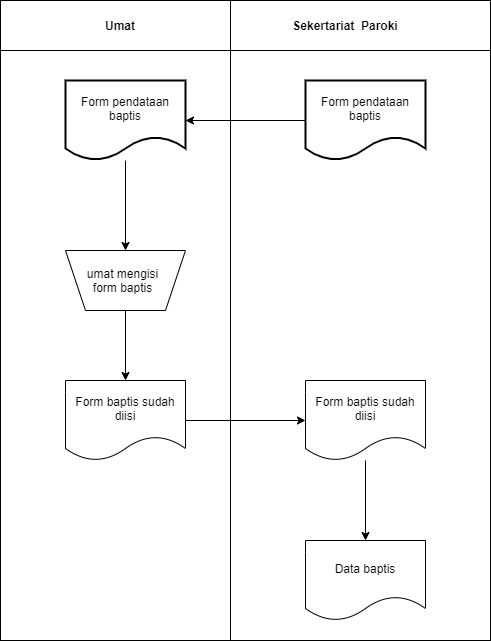 Gambar 3. 2 IOFC Pendataan BaptisIOFC Pendataan Pernikahan Katolik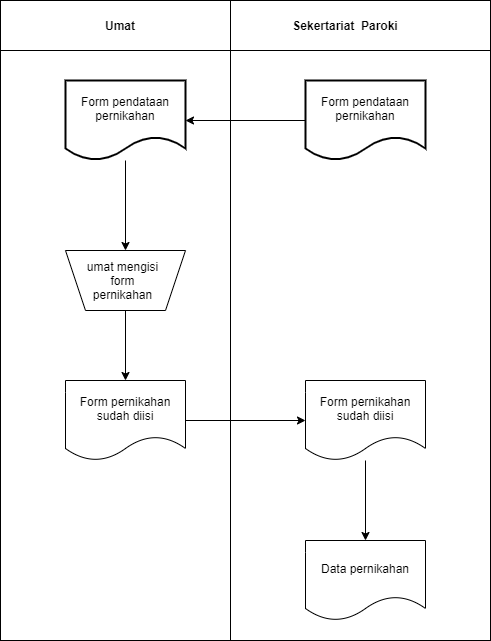 Gambar 3. 3 IOFC Pendataan PernikahanPerancangan SisistemUse Case Diagram Use case merupakan  diagram yang menggambarkan fungsi atau fitur yang dapat dilakukan oleh masing-masing aktor dalam sebuah sistem. Berikut ini merupakan gambarans secara umum use case diagram pelayanan administrasi Gereja Ratu Rosari Kesatrian untuk masing-masing aktor yang ada.Use Case  Pelayanan Administrasi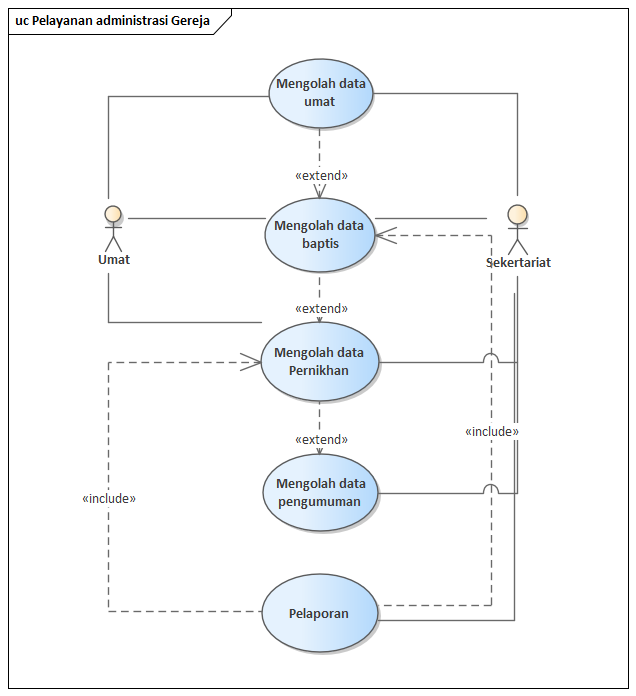 Gambar 3. 4 Use Case Pelayanan AdministrasiPada gambar memperlihatkan bahwa fitur-fitur pada masing-masing aktor yang nantinya akan menggunakan sistem. Pada gambar tersebut juga menggambarkan fitur secara keseluruhan.Use Case Data UmatUse case  data umat dapat digunakan oleh sekretariat dan umat sesuai dengan hak aksesnya masing-masing. Use case diagram pengolahan data umat dapat dilihat pada gambar dibawah ini.Use case data umat didalamnya terdapat beberapa fitur seperti:Menginput data umat Menginput data umat dilakukan oleh umat (setiap kepala keluarga), kepala keluarga akan menambah anggota keluarga kedalam sistemMengubah data umatMengubah data umat dilakukan oleh umat yaitu kepala keluargaMelihat data umatMelihat data umat dapat dilihat oleh umat dan sekretariatMenghapus data umatMenghapus data umat dilakukan oleh sekretariat. Use case data umat dapat dilihat pada gambardibawah ini.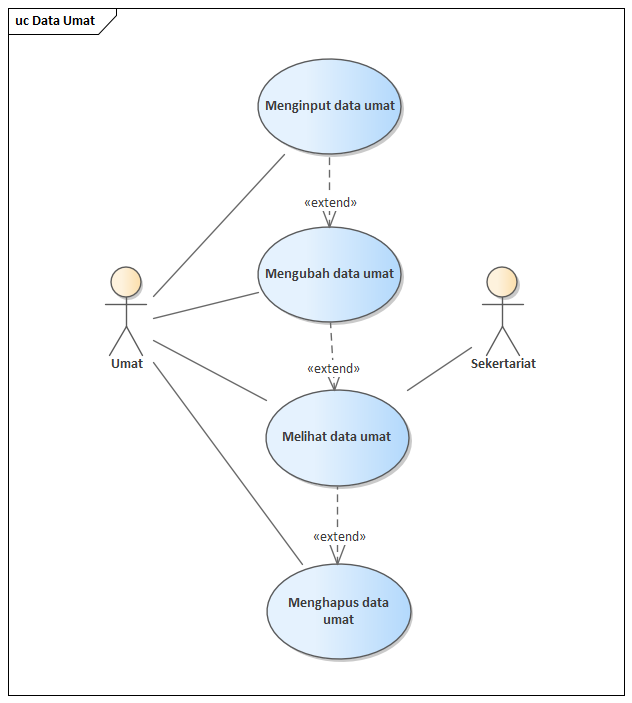 Gambar 3. 5 Use Case Mengolah Data UmatUse Case  Data BaptisUse case  data baptis dapat digunakan oleh sekretariat dan umat sesuai dengan hak aksesnya masing-masing. ini. Use case data baptis terdapat beberapa fitur seperti:Menginput data baptisMenginput data baptis dapat dilakukan oleh umat.Mengubah data baptis Mengubah data baptis dapat dilakukan oleh sekretariat, dimana sekretariat dapat mengatur jadwal serta presensi kehadiran pressensi kehadiran peserta baptis pada saat pelaksanaan baptis.Melihat data baptisMelihat data baptis dapat dilakukan oleh sekretariat.Use case  data umat baptis dilihat pada gambar dibawah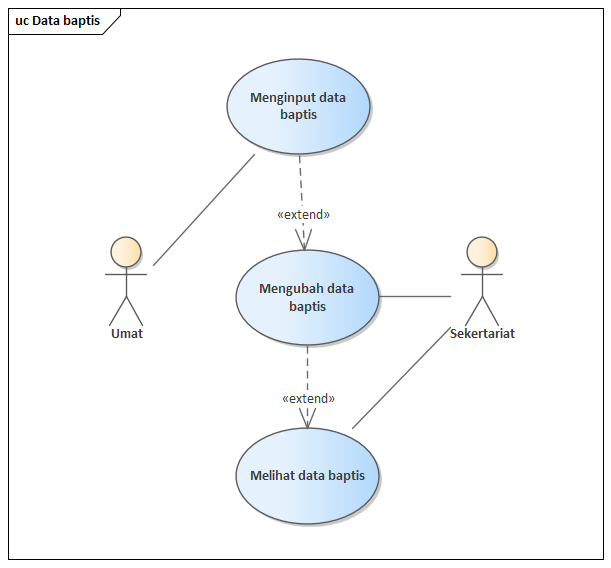 Gambar 3. 6 Use Case Mengolah Data BaptisUse Case PernikahanUse case  data pernikahan dapat digunakan oleh sekretariat dan umat sesuai dengan hak aksesnya masing-masing. Use case data pernikahan terdapat fitur-fitur seperti:Menginput data pernikahanMenginput data pernikahan dapat dilakukan oleh  umat.Mengubah data pernikahanMengubah data pernikahan dapat dilakukan oleh sekretariat, dimana sekretariat dapat melakukan pengaturan jadwal kapan prosesi nikah di Gereja akan dilakukan.Melihat data pernikahan Melihat data pernikahan dapat lilakukan oleh sekretariat.Untuk melihat use case data pernkahan dapat dilihat pada gambar dibawah ini.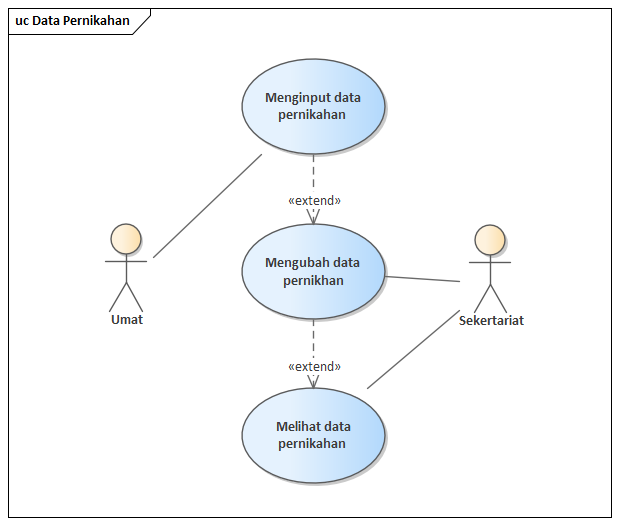 Gambar 3. 7 Use Case Mengolah Data PernikahanUse Case PelaporanUse case  pelaporan dapat digunakan oleh sekretariat berdasarkan  hak aksesnya sebagai sekretariat. Use case data pernikahanterdapat fitur-fitur seperti:Laporan data baptisLaporan data baptis dapat dilihat oleh sekretariat, dan kemudian sekretariat mencetak laporan data baptis.Laporan data pernikahanLaporan data pernikahan dapat dilihat oleh sekretariat, dan kemudian sekretariat mencetak laporan data pernikahan. Use case data pernikahan dapat dilihat pada gambar dibawah ini.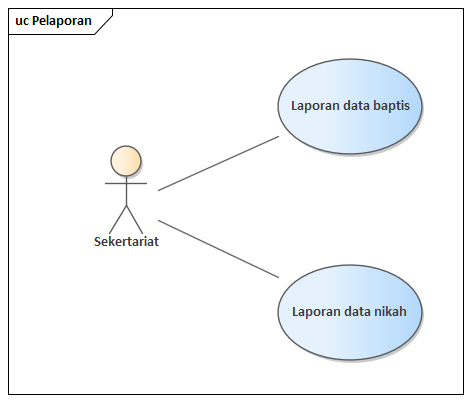 Gambar 3. 8 Use Case LaporanUse Case PengumumanUse case pengumuman dapat digunakan oleh sekretariat berdasarkan hak aksesnya sebagai sekretariat. Use case pengumuman terdapat fitur-fitur seperti:Menginput pengumumanMenginput pengumuman dapat dilakukan oleh sekretariat.Melihat Pengumuman Melihat pengumuman dapat dilakukan oleh sekretariat dan umat.Menghapus pengumuman Menghapus pengumuman dapat dilakukan oleh sekretariat.Untuk melihat use case pengumuman dapat dilihat pada gambar dibawah ini.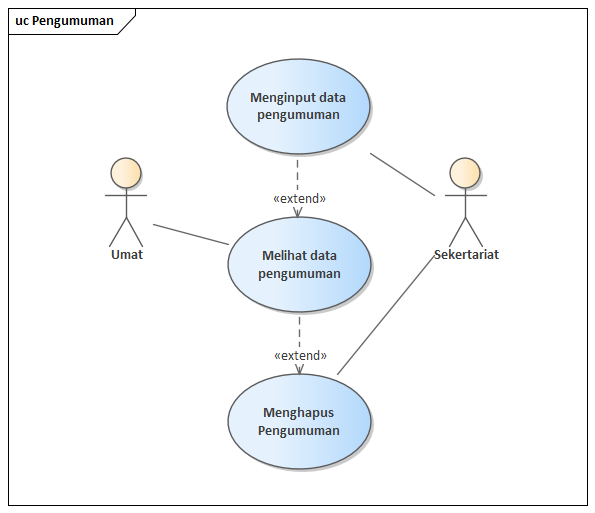 Gambar 3. 9 Use Case Input PengumumanActivity Diagram .Activity Login User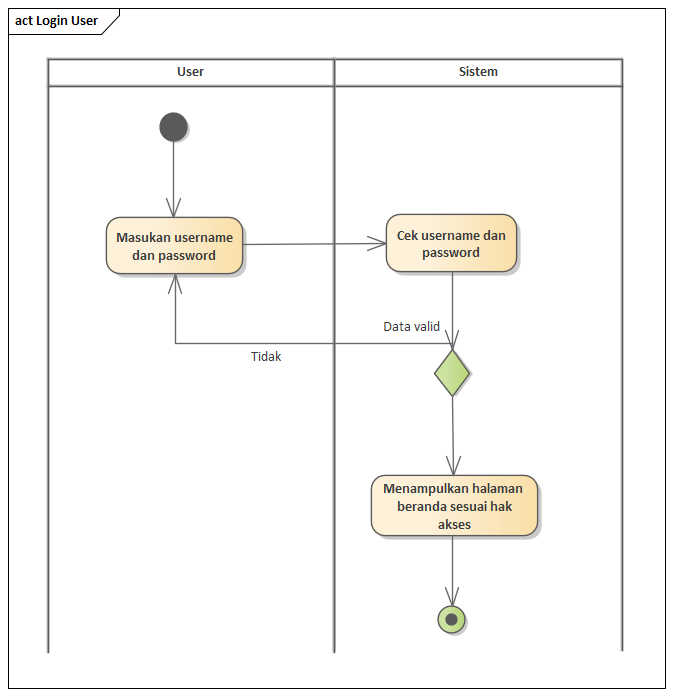 Gambar 3. 10 Login UserPada gambar activity diagram login user menggambarkan aktivitas dari sistem seperti: Aktivitas ini dimulai dari memasukan username dan password yang dimiliki oleh masing-masing user, yang nantinya sistem memeriksa valid atau tidak username atau password yang dimasukan oleh user. Jika data yang dimasuka oleh user sesuai dengan data yang ada dalam sistem maka akan diarahkan ke Halaman beranda masing-masing user sesuai hak aksesnya masing-masing.Activity Diagram Input Data Umat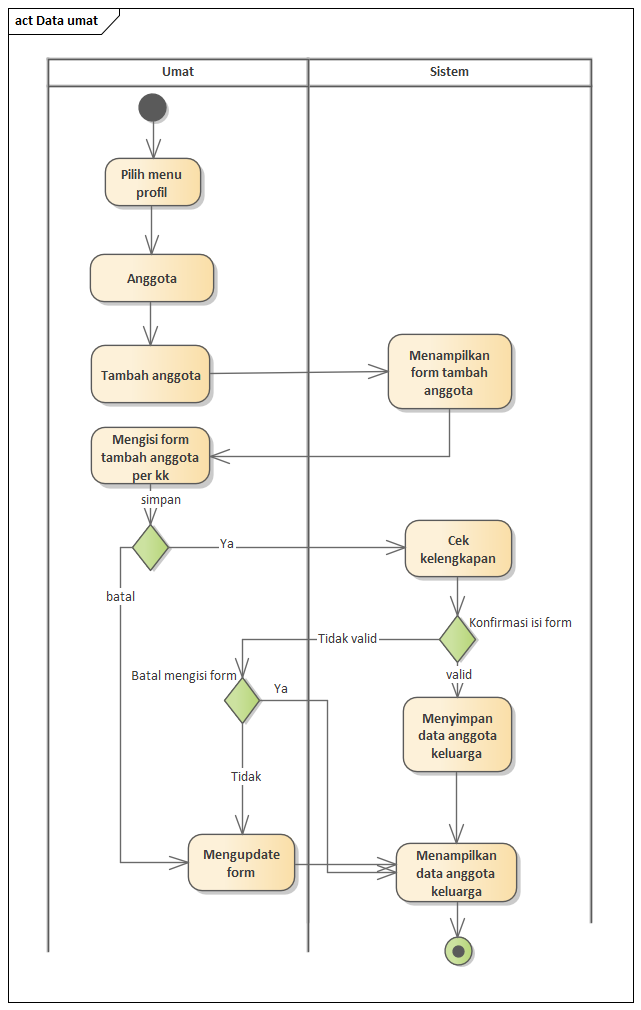 Gambar 3. 11 Activity Diagram Input Data UmatDiagram aktivitas (activity diagram)  input data umat menggambarkan workflow (aliran kerja) atau aktivitas dari sebuah prosesmenu yang ada pada sistem. pada prosesini menjelaskan bagaimana prosesinputan data umat yang dilakukan oleh oleh kepala keluarga. Berdasarkan gambar diatas alur atau prosesinputan data umat adalah sebagai berikut: Mulai, pilih menu user profil, anggota, menampilkan form tambah anggota. Jika selesai melewati beberapa prosesinputan data umat kemudian di cek apakah data umat sudah lengkap sesuai form inputan, jika sudah lengkap data akan disimpan dan ditampikanpada tabel daftar detail anggota keluarga.Activity Diagram Input Data Baptis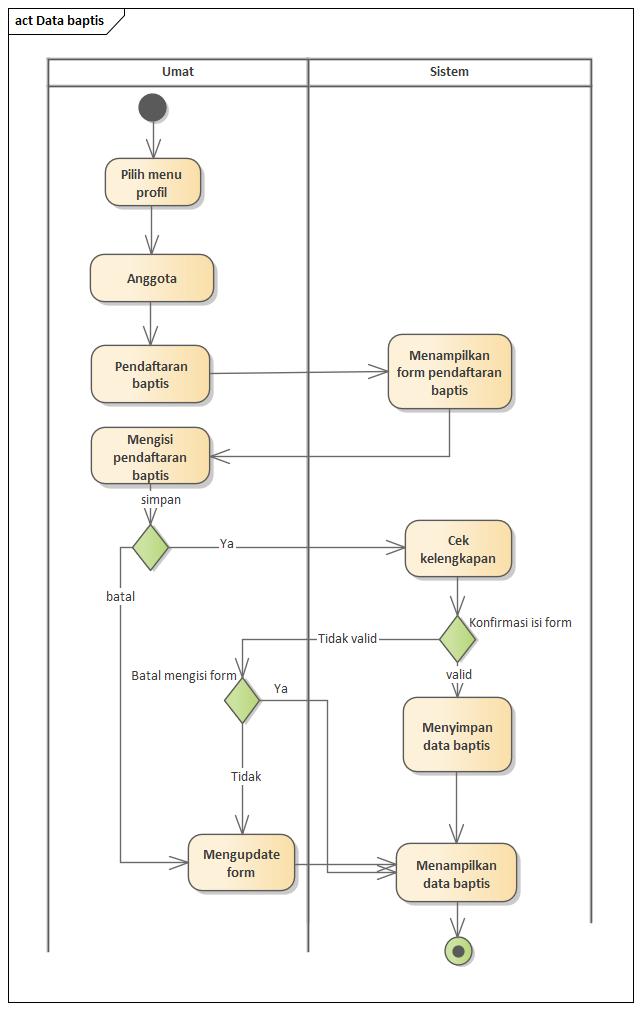 Gambar 3. 12 Activity Diagram Input Data BaptisActivity Diagram Input Data Pernikahan 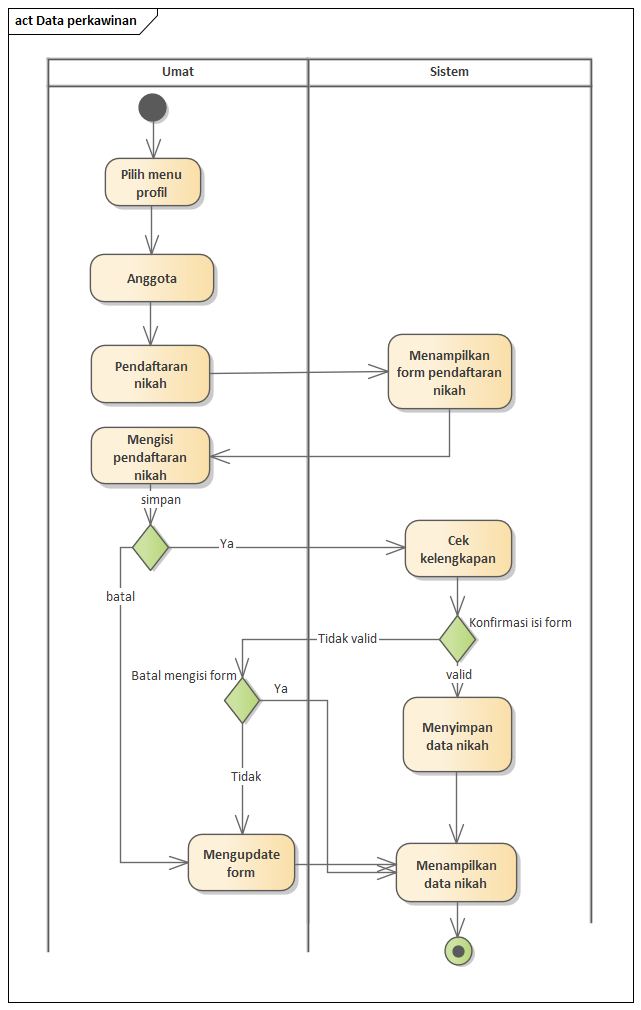 Gambar 3. 13 Activity Diagram Input Data PernikahanGambar 3. 14 Activity Diagram Input Data PernikahanDiagram aktivitas (activity diagram)  input data umat menggambarkan workflow (aliran kerja) atau aktivitas dari sebuah prosesmenu yang ada pada sistem. pada prosesini menjelaskan bagaimana prosesinputan data pernikahan yang dilakukan oleh oleh kepala keluarga. Berdasarkan gambar diatas alur atau prosesinputan data umat adalah sebagai berikut: Mulai, pilih menu profil, anggota, menampilkan form pendaftaran nikah. Jika selesai melewatibeberapa prosesinputan data umat kemudian di cek apakah data nikah sudah lengkap sesuai form inputan, jika sudah lengkap data akan disimpan dan ditampilkan pada menu baptis sekretariat.Sequence Diagram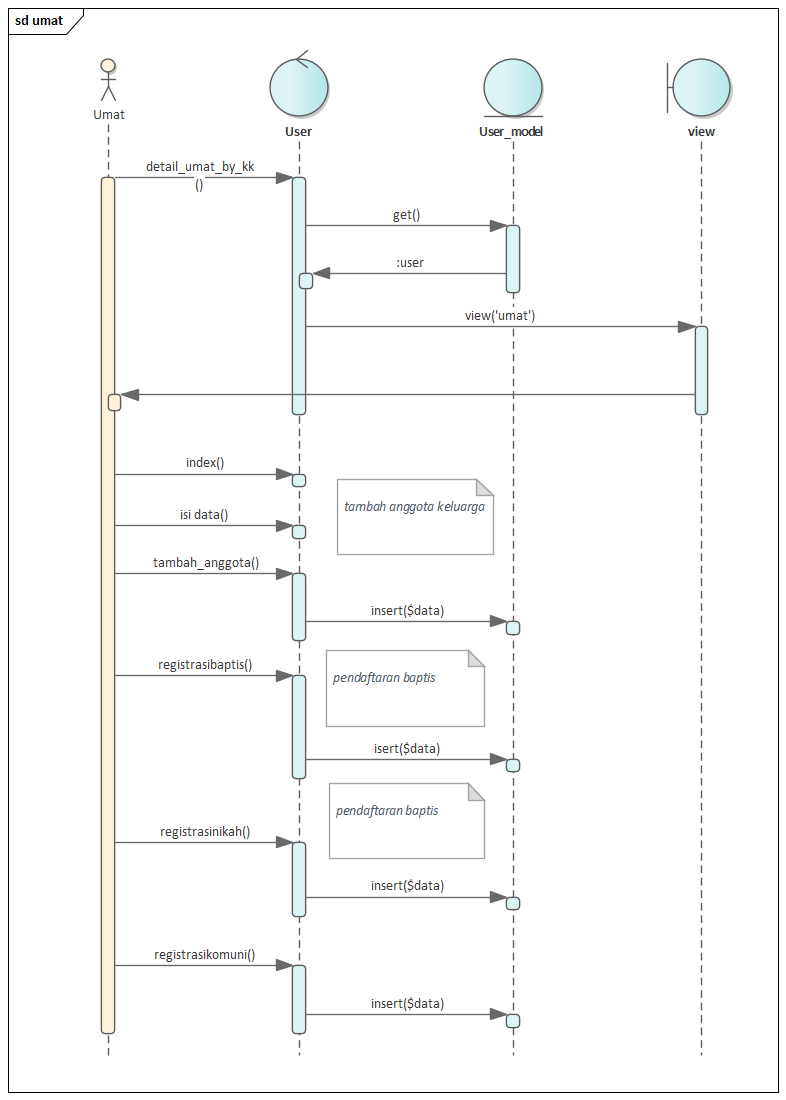 Gambar 3. 15 Sequence DiagramClass DiagramClass diagram menggambarkan struktur sistem dari segi pendefinisian kelas-kelas yang akan dibuat untuk membangun sistem. kelas memiliki apa yang disebut atribut dan metode operasi. berikut merupakan gambar class diagram pelayanan administrasi Gereja Ratu Rosari Kesatrian.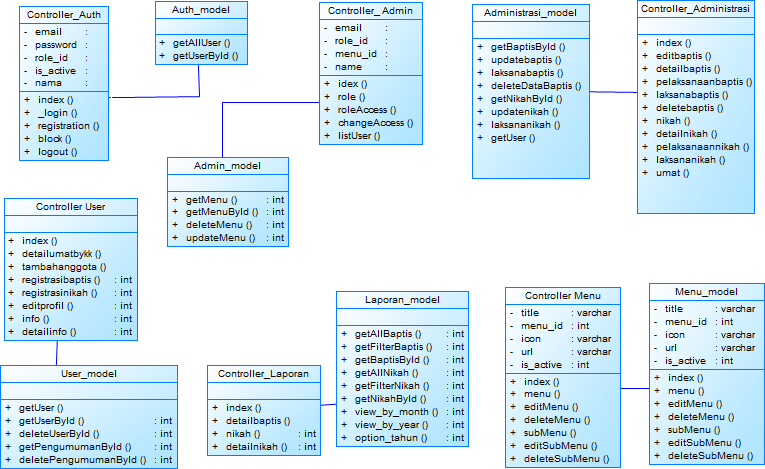 Gambar 3. 16 Class DiagramEntity Relationship Diagram (ERD)Conceptual Data Model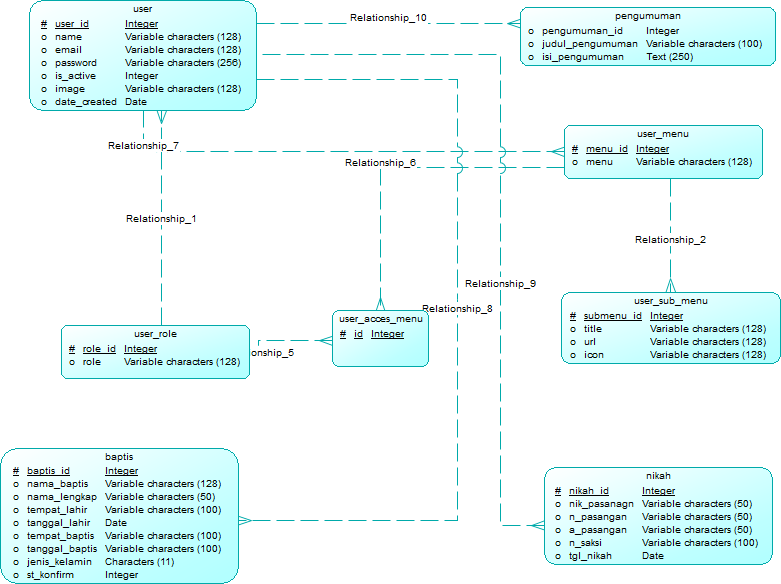 Gambar 3. 17 Conceptual Data ModelPhysical Data Model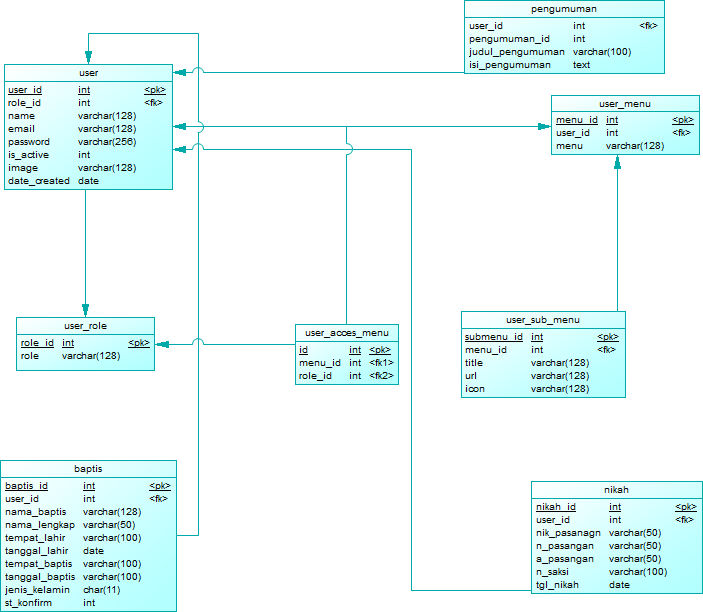 Gambar 3. 18 Physical Data ModelPerancangan User InterfaceUser Interface Halaman LoginHalaman login akan muncul pertama kali ketika program dijalankan. Pada Halaman login user dihadapkan dengan form login dimana user akan menginputkanusername dan password, jika password dan username sudah benar maka proseslogin berhasil dan diarahkan (redirect) keHalaman dashboard admin. Halaman login dapat dilihat pada gambar dibawah ini.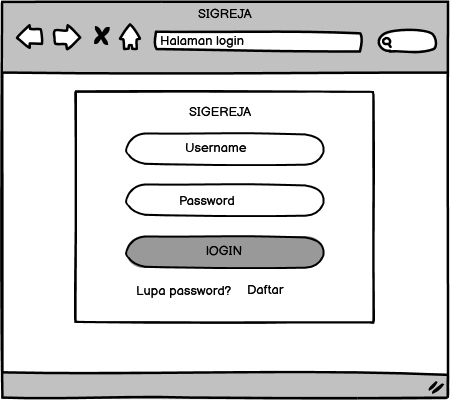 Gambar 3. 19 User Interface Halaman LoginUser Interface Halaman Tambah User (User Registration)Halaman tambah user (user registration)  user diwajibkan menginput data sesuai form inputan , ketika form inputan sudah lengkap klik button daftar, dan nantinya sistem akan mengaktivasi user yang sudah terdaftar di sistem, Halaman tambah user dapat dilihat pada gambar dibawah ini.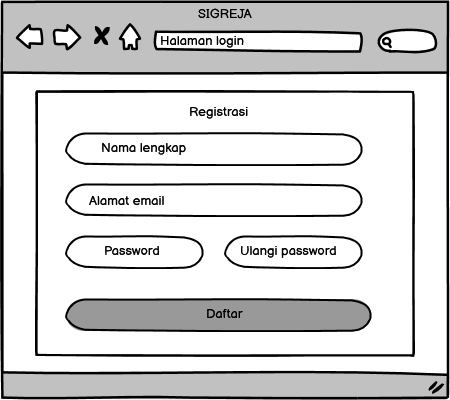 Gambar 3. 20 User Interface Halaman Registrasi UserUser Interface Halaman Dashboard Admin (Sekretariat)Halaman dashboard admin merupakan Halaman awal setelah proses login berhasil dilakukan. Dalam Halaman ini menampilkan semua menu serta sub menunya sesuai hak akses sebagai admin. Dashboard admin dapat dilihat pada gambar di bawah ini.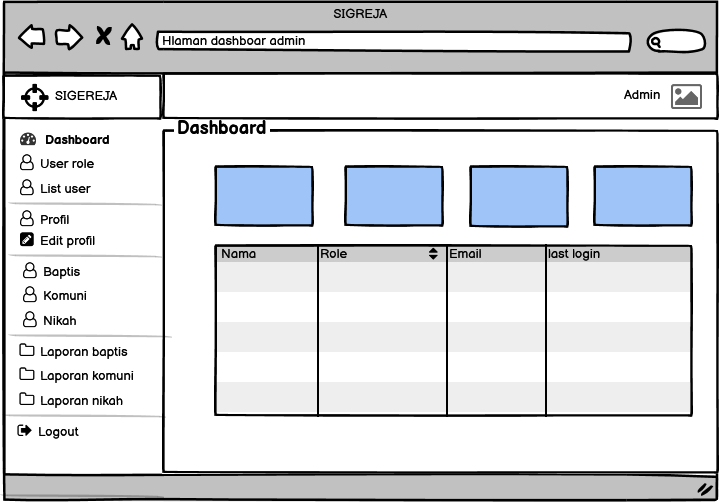 Gambar 3. 21 Halaman Dashboard AdminUser Interface Halaman Profil UmatHalaman umat akan ditampilkan ketika berhasil login sesuai hak akses sebagai umat, dalam Halaman ini yang ditampilkan menu dan sub menu sesuai hak akses.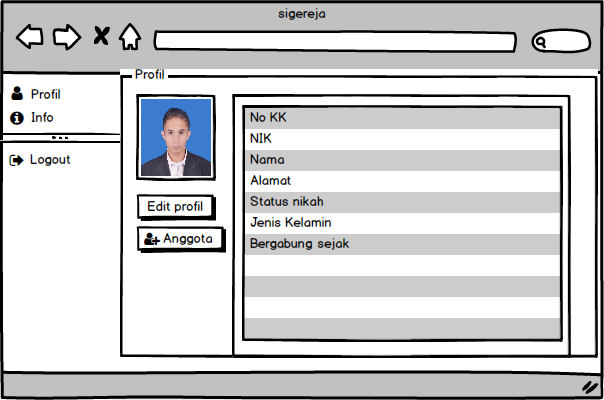 Gambar 3. 22 Halaman UmatUser Interface Halaman Detail Anggota Keluarga Per KK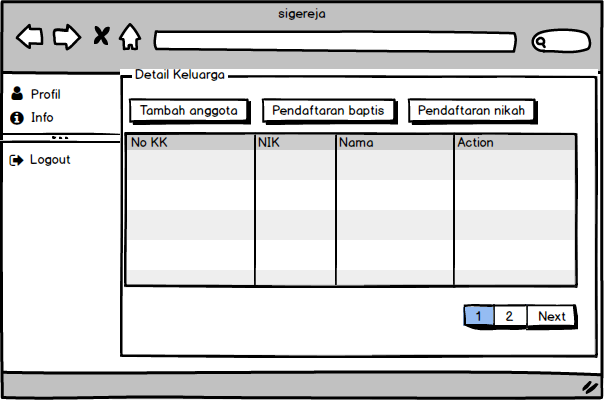 Gambar 3. 23 User Interface Halaman Detail Anggota KeluargaUser Interface Form Input Data Baptis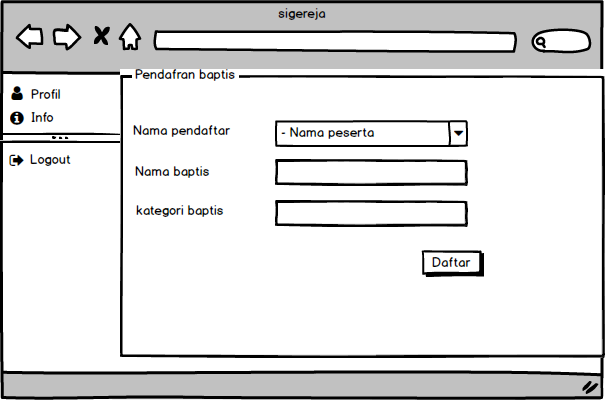 Gambar 3. 24 User Interface Form Input Data BaptisUser Interface Halaman Input Data Pernikahan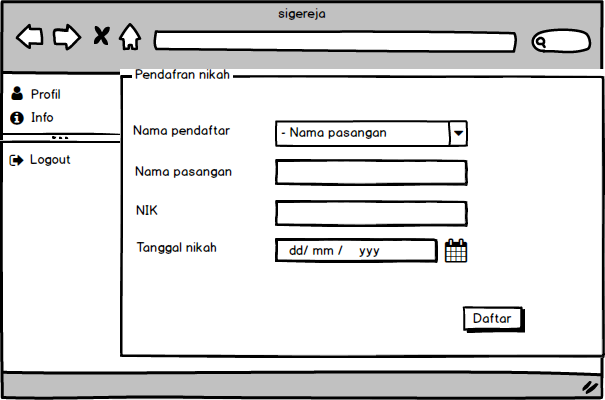 Gambar 3. 25 User Interface Halaman Input Data PernikahanUser Interface Halaman Input Tambah Anggota Keluarga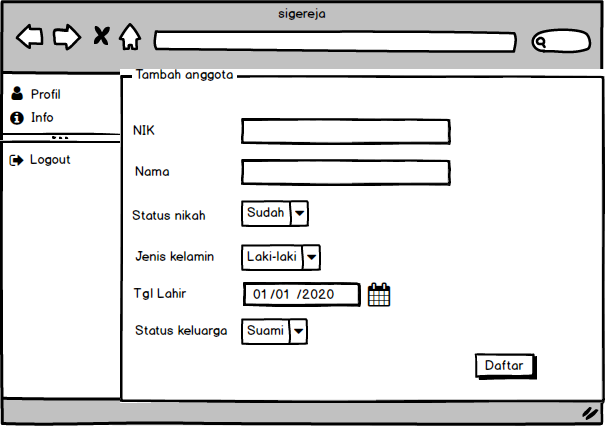 Gambar 3. 26 Halaman Data BaptisUser Interface Halaman Laporan Baptis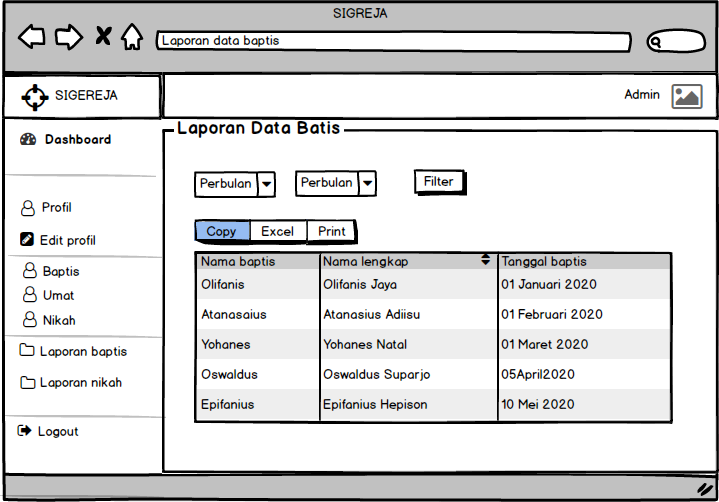 Gambar 3. 27 Halaman Laporan BaptisUser Interface Halaman Laporan Nikah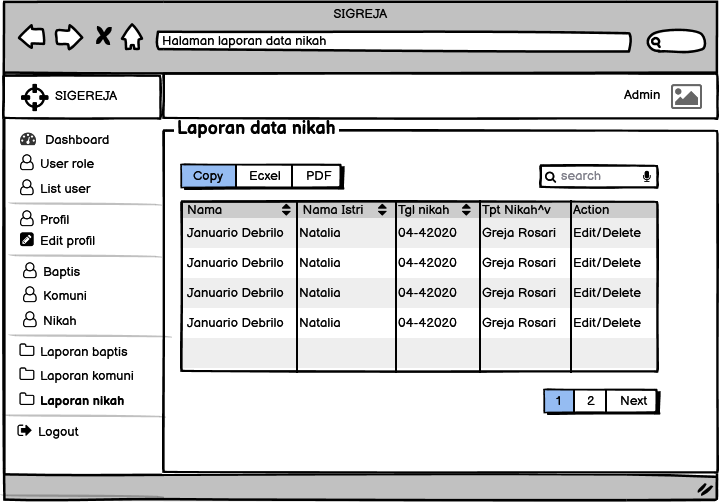 Gambar 3. 28 Halaman Laporan Data Nikah